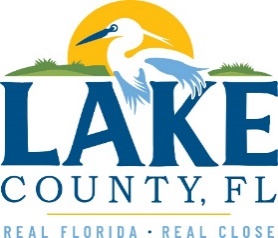 Office of Procurement ServicesP.O. Box 7800 • 315 W. Main St., Suite 416 • Tavares, FL 32778SOLICTATION: 5TH CIRCUIT COURTROOM RENOVATION PROJECT WITH AUDIO VISUAL - INFORMATION TECHNOLOGY UPGRADE				10/02/2023Vendors are responsible for the receipt and acknowledgement of all addenda to a solicitation. Confirm acknowledgement by including an electronically completed copy of this addendum with submittal.  Failure to acknowledge each addendum may prevent the submittal from being considered for award.THIS ADDENDUM CHANGES THE DATE FOR RECEIPT OF PROPOSALS TO OCTOBER 12, 2023, AT 3:00PM (EST).ADDITIONAL INFORMATION1. Remove and replace Exhibit F – Architectural Drawings with Exhibit F – REVISED Architectural Drawings.ACKNOWLEDGEMENTFirm Name:  I hereby certify that my electronic signature has the same legal effect as if made under oath; that I am an authorized representative of this vendor and/or empowered to execute this submittal on behalf of the vendor.  Signature of Legal Representative Submitting this Bid:  Date: Print Name: Title: Primary E-mail Address: Secondary E-mail Address: 